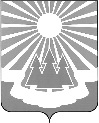 Администрация
муниципального образования
«Светогорское городское поселение»
Выборгского района Ленинградской областиПОСТАНОВЛЕНИЕО внесении изменений в постановление администрации от 31.12.2015 № 519
«О должностных лицах администрации МО «Светогорское городское поселение»,уполномоченных составлять протоколы об административных правонарушениях» В соответствии с законом Ленинградской области от 02.07.2007 № 47-оз «Об административных правонарушениях», с законом Ленинградской области от 13.10.2006 
№ 116-оз «О наделении органов местного самоуправления муниципальных образований Ленинградской области отдельными государственными полномочиями Ленинградской области в сфере административных правоотношений», администрация 
МО «Светогорское городское поселение»П О С Т А Н О В Л Я Е Т:1. Внести в Приложение 1 к постановлению администрации от 31.12.2015 № 519 «О должностных лицах администрации МО «Светогорское городское поселение», уполномоченных составлять протоколы об административных правонарушениях» 
(с изменениями от 05.02.2016 № 52, 11.05.2016 № 235, 13.09.2016 № 504, 22.12.2016 
№ 744, от 08.06.2017 № 302, от 06.03.2018 № 113) следующие изменения: 1.1. Включить в перечень должностных лиц администрации МО «Светогорское городское поселение», уполномоченных составлять протоколы об административных правонарушениях, Мягкову О.А. -  ведущего специалиста сектора внутреннего муниципального финансового контроля администрации МО «Светогорское городское поселение»;1.2.  Исключить из перечня должностных лиц администрации МО «Светогорское городское поселение», уполномоченных составлять протоколы об административных правонарушениях, Горюнову Г.Е.2. Разместить на официальном сайте МО «Светогорское городское поселение», http://mo-svetogorsk.ru , в разделе Документы/Нормативные правовые акты.3. Контроль за исполнением настоящего постановления возложить на заместителя главы администрации Ренжина А.А. Глава администрации	             						С.В. Давыдов Исполнитель: Хорева С.Ю.Согласовано: Ренжин А.А.                           Горюнова Г.Е.                                         Мягкова О.А.Разослано: в дело, сайт, СЭД – по списку согласования04.06.2018№276